Рисунок (1 «а» класс, 1 «б» класс, 4 «в» класс) 
План дистанционной работы преподавателя Четверговой Светланы ВасильевныНазвание предпрофессиональной программы «Декоративно-прикладное творчество», «Живопись»День недели: вторник.  День недели: среда.  День недели: четверг.  День недели: пятница.  ПредметКлассДата(день недели)Описание
Задание на дистанционное обучениеРесурсОбратная связьРисунок 1 «а» 1 «б»Вторник07.04.2020Тема: Схематичные зарисовки человека в статичном состоянии. 
Выполнение задания рассчитано на 3 урока.Материалы: лист плотный гладкий формат А4, простой карандаш НВ, ластик.1-й урок. Зарисовка фигуры выполняется с живой модели. Использовать фотоматериалы или иллюстрации крайне нежелательно! Поза модели: стоя на полу, с опорой на обе ноги, руки опущены вдоль туловища. Одежда натурщика не должна скрывать особенностей фигуры. Расстояние от рисующего до модели 4-5 метров. Линия горизонта должна быть приближена к центру фигуры. Рисующий работает сидя. Зарисовка выполняется на планшете, мольберте либо другой жесткой основе с вертикальным наклоном. Легкими линиями намечаем расположение фигуры в формате листа (компоновка). На этапе компоновки замеры не производятся, рисуем «на глаз», развивая глазомер. Обучающиеся высылают фото каждого этапа работы над зарисовкой в ВК, сообщением в Viber, WhatsApp или на электронную почту. Получают рекомендации преподавателя.Проверяем пропорции, обозначенные «На глаз» методом визуализации (измерение пропорций при помощи карандаша). Считаем сколько раз высота головы откладывается в фигуре. При необходимости вносим в рисунок поправки. Пользуемся схемой с изображением пропорций фигуры человека. (см. иллюстации ниже). К примеру, голова трижды укладывается в общую высоту туловища с шеей, длина верхних конечностей также равняется трем головам, а нижних — трем с половиной. Но помним, что каждый человек уникален!2-й урок.Уточняем рисунок, добавляем необходимые детали (прическа, одежда). Старайтесь, чтобы линия была живой (разной толщины и насыщенности по тону).Согласно требованиям, указанным выше, ставим вторую модель. Желательно, чтобы это был ребенок. Делаем зарисовку, соблюдая последовательность выполнения всех этапов.3-й урок.Продолжение зарисовки. Уточнение деталей. Не забывайте почаще отходить и смотреть на свою работу издалека!Обучающиеся отправляют фото готовых зарисовок преподавателю. Оценивается проделанная работа. Обучающиеся получают рекомендации преподавателя.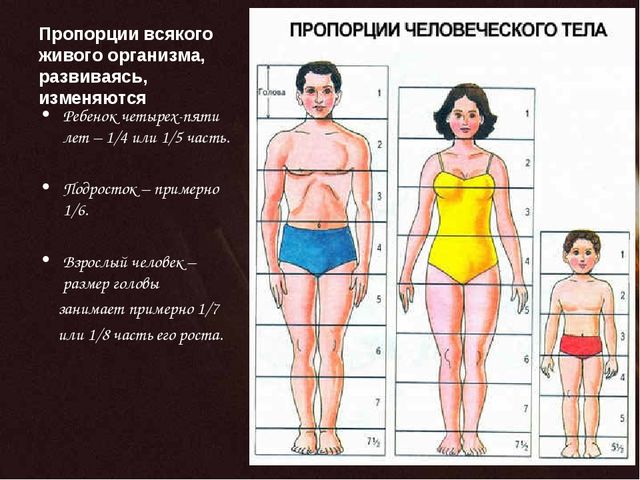 Примеры готовых зарисовок.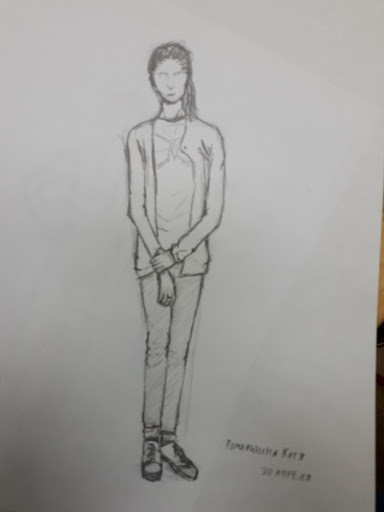 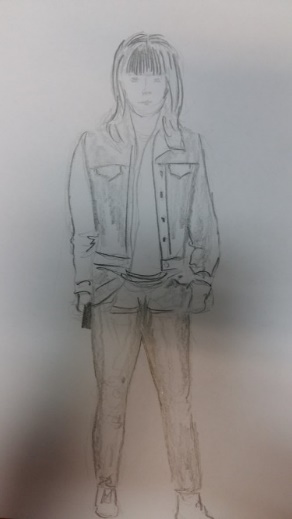  Домашнее задание: Нарисовать 5 быстрых линейных набросков фигуры человека чёрным маркером (7-10 минут каждый) формат листа А5. Линия должна живо передавать силуэт фигуры.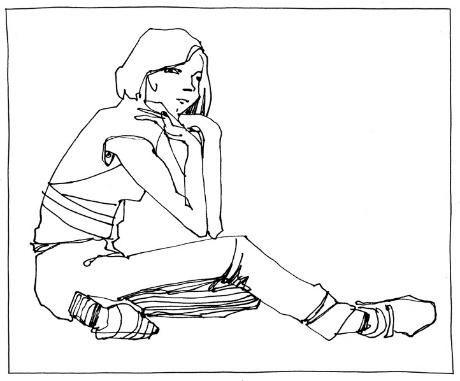 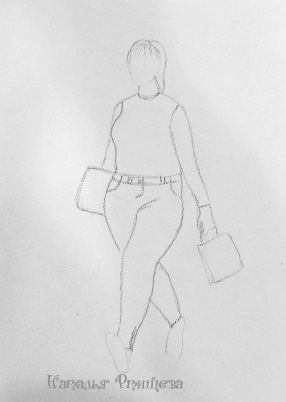 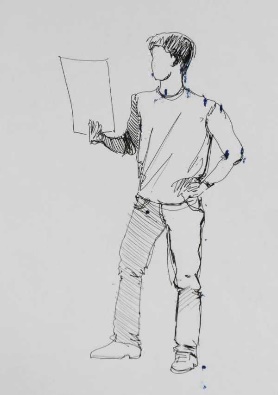 ЧетверговаСветлана Васильевнаhttps://vk.com/id35855246Viber, WhatsApp(узнать в личном сообщении)Рисунок 4 «в» Вторник07.04.2020Тема: Линейно-конструктивный (сквозной) рисунок натюрморта из двух предметов цилиндрической формы с введением лёгкого тона. (Пример см. иллюстрации ниже)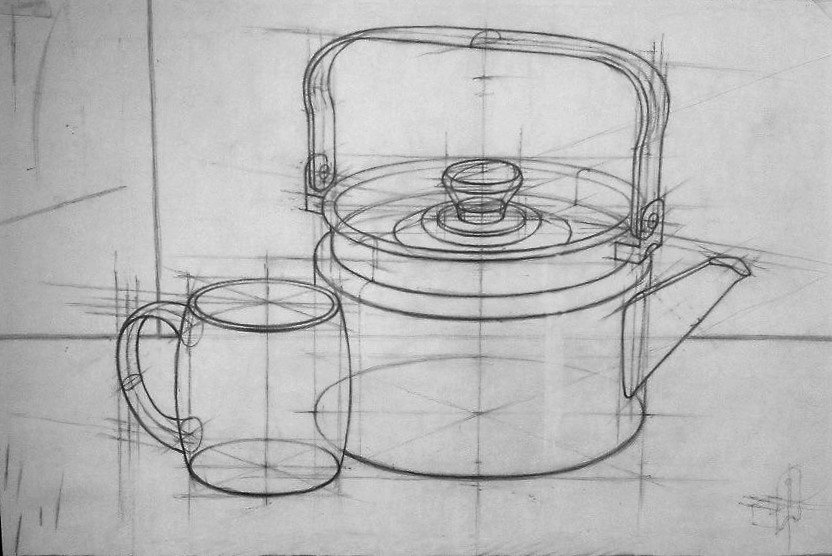 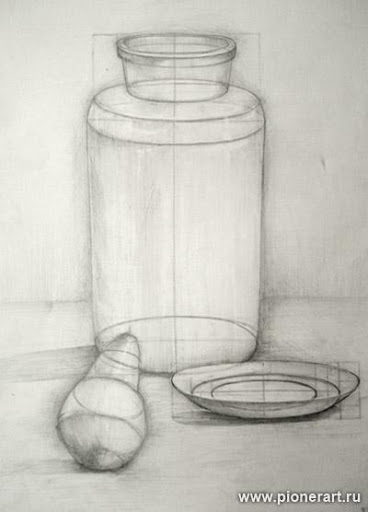 Выполнение задания рассчитано на 6 уроков.Материалы: простой карандаш НВ, ластик, лист гладкого ватмана формата А2.1-й урок. На столе собирается несложный натюрморт из двух предметов быта цилиндрической формы. Постановка освещается при помощи лампы. Освещение верхнее-боковое. Рисующий находится минимум в 1,5-2  метрах от постановки. Работа выполняется на жесткой поверхности, расположенной вертикально с небольшим наклоном. Учащиеся должны иметь возможность отходить от своей работы и рассматривать её издалека для полноценного охвата взглядом всего рисунка. Обучающиеся отправляют фото освещённой постановки с выбранного ракурса преподавателю и получают рекомендации.2-й урок. Расположение листа, компоновка в листе всей композиции. Расположение предметов в листе «на глаз». Начало построения. Сравнение размеров предметов друг с другом. Меньшее сравниваем с большим. Обучающиеся отправляют фото этого этапа преподавателю. Оценивается проделанная работа. Обучающиеся получают рекомендации преподавателя.Домашнее задание: Наброски стульев, кресел или табуретов в разных ракурсах 5 штук формат А5-А6. С учётом перспективы. Материалы различные на выбор: маркер, мягкий карандаш, тушь, мягкие материалы, цветные карандаши.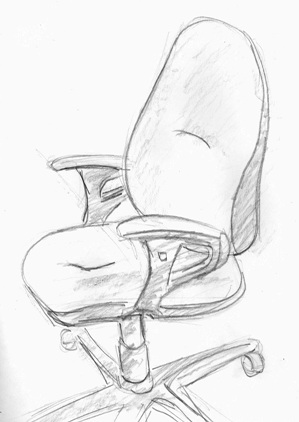 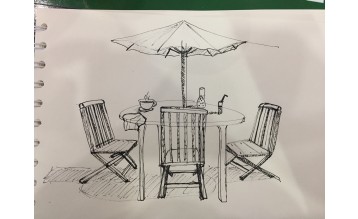 ЧетверговаСветлана Васильевнаhttps://vk.com/id35855246Viber, WhatsApp(узнать в личном сообщении)ПредметКлассДата(день недели)Описание
Задание на дистанционное обучениеРесурсОбратная связьРисунок 5 «а» 5 «б»Среда08.04.2020Тема: Зарисовка фигуры человека в интерьере, с передачей его рода деятельности. Раскрытие образа человека через тематическую постановку. Передача пропорций человеческой фигуры, выявление самого характерного, взаимосвязи фигуры с интерьером. Выполнение задания рассчитано на 8 часов.Материалы: лист плотный гладкий формат А3-А2 (по желанию), простой карандаш НВ, ластик.1-й урок. Зарисовка фигуры выполняется с живой модели. Использовать фотоматериалы или иллюстрации крайне нежелательно! Поза модели: стоя на полу, с опорой на одну ногу. Либо сидя, если этого требует передача рода деятельности. Одежда натурщика не должна скрывать особенностей фигуры. Расстояние от рисующего до модели 4-5 метров. Линия горизонта должна быть приближена к центру фигуры. Рисующий работает сидя. Зарисовка выполняется на планшете, мольберте либо другой жесткой основе с вертикальным наклоном. Легкими линиями намечаем расположение фигуры в формате листа (компоновка). Помещаем фигуру в среду, обозначая интерьер. На этапе компоновки замеры не производятся, рисуем «на глаз», развивая глазомер. Обучающиеся высылают фото каждого этапа работы над зарисовкой в ВК, сообщением в Viber, WhatsApp или на электронную почту. Получают рекомендации преподавателя.2-й урок.Начинаем уточнять пропорции, обозначенные «На глаз» методом визуализации (измерение пропорций при помощи карандаша). Считаем сколько раз высота головы откладывается в фигуре. При необходимости вносим в рисунок поправки. Пользуемся схемой с изображением пропорций фигуры человека. (см. иллюстации ниже). К примеру, голова трижды укладывается в общую высоту туловища с шеей, длина верхних конечностей̆ также равняется трем головам, а нижних — трем с половиной̆. Но помним, что каждый человек уникален! Учащиеся должны иметь возможность отходить от своей работы и рассматривать её издалека для полноценного охвата взглядом всего рисунка. Обучающиеся отправляют фото этого этапа преподавателю. Оценивается проделанная работа. Обучающиеся получают рекомендации преподавателя.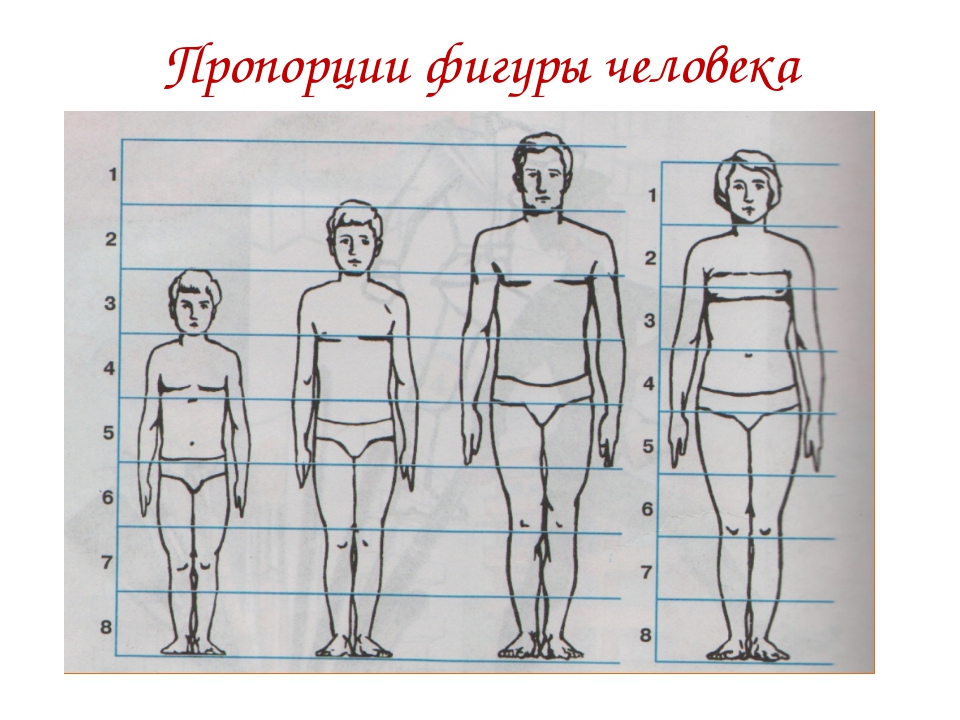 Примеры готовых зарисовок.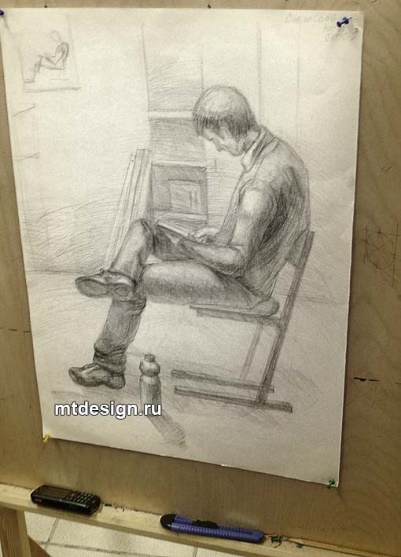 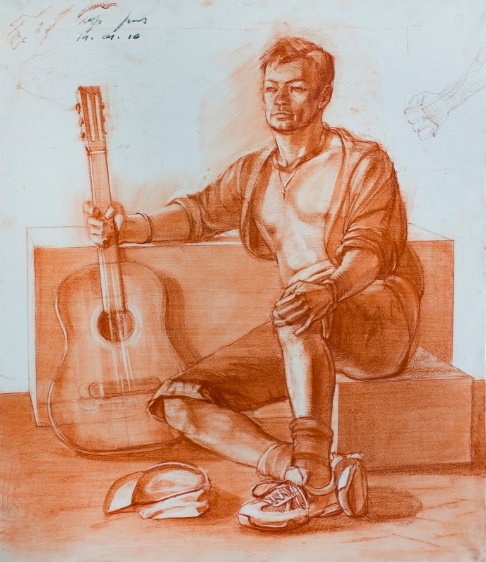  Домашнее задание: Нарисовать 5 быстрых линейных набросков фигуры человека чёрным маркером (7-10 минут каждый) формат листа А5. Линия должна живо передавать силуэт фигуры.ЧетверговаСветлана Васильевнаhttps://vk.com/id35855246Viber, WhatsApp(узнать в личном сообщении)Рисунок 5 «в» Среда08.04.2020Тема: Тональный рисунок натюрморта повышенной сложности из трех предметов быта и драпировки со складками. Продолжение работы.Выполнение задания рассчитано на 14 уроков.Материалы: простой карандаш НВ, ластик, лист гладкого ватмана формата А2.1-й урок. Продолжение построения предметов с учётом перспективных сокращений. Обучающиеся отправляют фото освещённой постановки с выбранного ракурса преподавателю и получают рекомендации.2-й урок. Завершение построения, работа над большими тональными отношениями в натюрморте. Обучающиеся отправляют фото этого этапа преподавателю. Оценивается проделанная работа. Обучающиеся получают рекомендации преподавателя.Домашнее задание: Композиционные зарисовки предметов быта в среде 5 штук, формат А5-А6. С учётом перспективы. Материалы различные на выбор: маркер, мягкий карандаш, тушь, мягкие материалы, цветные карандаши.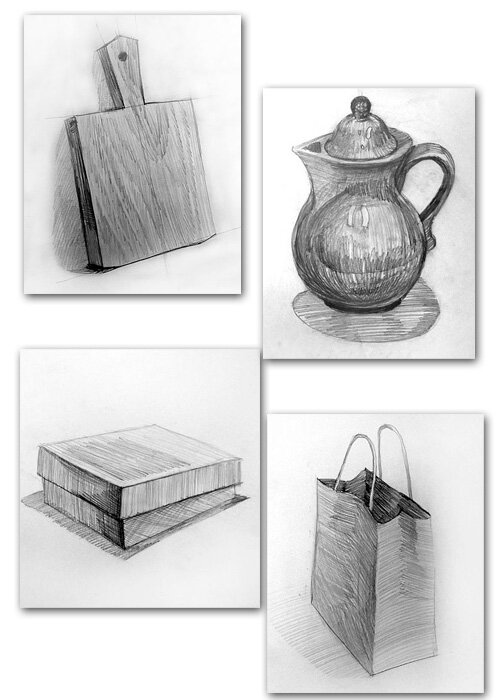 ЧетверговаСветлана Васильевнаhttps://vk.com/id35855246Viber, WhatsApp(узнать в личном сообщении)ПредметКлассДата(день недели)Описание
Задание на дистанционное обучениеРесурсОбратная связьРисунок 3 «а» Четверг09.04.2020Тема: зарисовка предмета быта комбинированной формы. Выполнение задания рассчитано на 6 часов.Материалы: лист плотный гладкий формат А3, простой карандаш НВ, ластик.1-й урок. На столе располагается предмет быта комбинированной формы. Постановка освещается при помощи лампы. Освещение верхнее-боковое. Рисующий находится минимум в 1,5-2  метрах от постановки. Работа выполняется на жесткой поверхности, расположенной вертикально с небольшим наклоном. Учащиеся должны иметь возможность отходить от своей работы и рассматривать её издалека для полноценного охвата взглядом всего рисунка. Обучающиеся отправляют фото освещённой постановки с выбранного ракурса преподавателю и получают рекомендации.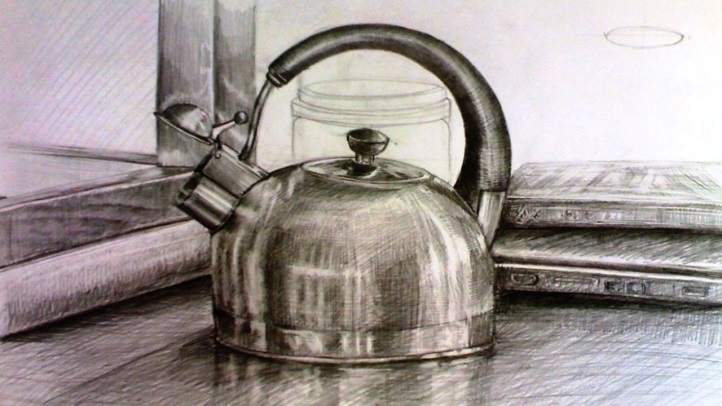 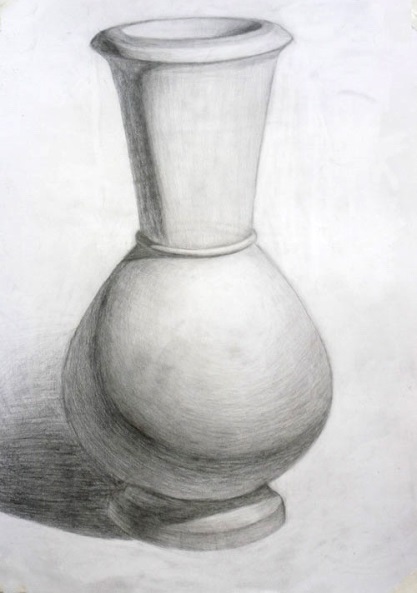 2-й урок. Расположение листа, компоновка в листе. Расположение предмета в листе «на глаз». Начало построения. Сравнение основных размеров предмета друг с другом. Меньшее сравниваем с большим. Обучающиеся отправляют фото этого этапа преподавателю. Оценивается проделанная работа. Обучающиеся получают рекомендации преподавателя.3-й урок.Начинаем уточнять пропорции, обозначенные «на глаз» методом визуализации (измерение пропорций при помощи карандаша). При необходимости вносим в рисунок поправки. Проводим осевую линию. Учащиеся должны иметь возможность отходить от своей работы и рассматривать её издалека для полноценного охвата взглядом всего рисунка. Обучающиеся отправляют фото этого этапа преподавателю. Оценивается проделанная работа. Обучающиеся получают рекомендации преподавателя.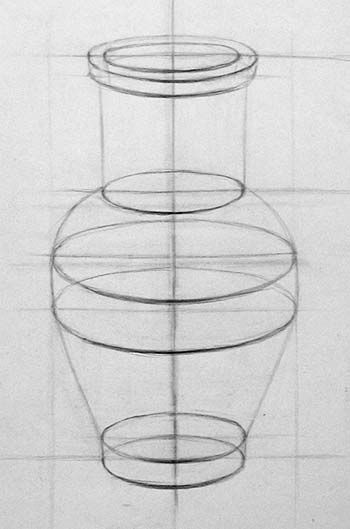  Домашнее задание: Нарисовать 5 быстрых линейных набросков фигуры человека чёрным маркером (7-10 минут каждый) формат листа А5. Линия должна живо передавать силуэт фигуры.ЧетверговаСветлана Васильевнаhttps://vk.com/id35855246Viber, WhatsApp(узнать в личном сообщении)Рисунок 3  «б» Четверг09.04.2020Тема: зарисовки головы человека. Выполнение задания рассчитано на 4  урока.Материалы: простой карандаш НВ, ластик, лист гладкого ватмана формата А4-А3 (по желанию).1-й урок. В качестве наглядных пособий в данном задании используются таблицы со схемой рисования головы человека в разных поворотах: фас, профиль. Для рисунка желательно использовать живую модель, голова которой должна находиться на уровне глаз рисующего, чтобы избежать перспективных сокращений.  Первый рисунок выполняется в фас. Легкими линями без нажима намечается голова портретируемого «на глаз». Обучающиеся отправляют фото преподавателю и получают рекомендации.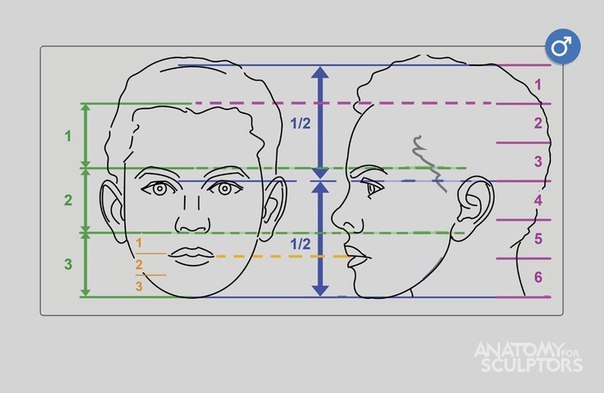 2-й урок. Уточнение построения при помощи схемы, уточнение деталей.  Учащиеся должны иметь возможность отходить от своей работы и рассматривать её издалека для полноценного охвата взглядом всего рисунка. Обучающиеся отправляют фото этого этапа преподавателю. Оценивается проделанная работа. Обучающиеся получают рекомендации преподавателя.Домашнее задание: Нарисовать 5 быстрых линейных набросков фигуры человека чёрным маркером (7-10 минут каждый) формат листа А5. Линия должна живо передавать силуэт фигуры.ЧетверговаСветлана Васильевнаhttps://vk.com/id35855246Viber, WhatsApp(узнать в личном сообщении)Рисунок 4  «а» Четверг09.04.2020Тема: живописный натюрморт. Фактура и материальность.Выполнение задания рассчитано на 8  уроков.Материалы: простой карандаш НВ, ластик, лист гладкого ватмана формата А3.1-й урок. На столе собирается несложный натюрморт из двух предметов: стеклянной банки и яблока. Постановка освещается при помощи лампы. Освещение верхнее-боковое. Рисующий находится минимум в 1,5-2  метрах от постановки. Работа выполняется на жесткой поверхности, расположенной вертикально с небольшим наклоном. Учащиеся должны иметь возможность отходить от своей работы и рассматривать её издалека для полноценного охвата взглядом всего рисунка. Обучающиеся отправляют фото освещённой постановки с выбранного ракурса преподавателю и получают рекомендации.2-й урок. Расположение листа, компоновка в листе всей композиции. Расположение предметов в листе «на глаз». Начало построения. Сравнение размеров предметов друг с другом. Меньшее сравниваем с большим. Обучающиеся отправляют фото этого этапа преподавателю. Оценивается проделанная работа. Обучающиеся получают рекомендации преподавателя.Домашнее задание: Композиционные зарисовки предметов быта 5 штук, формат А4. С учётом перспективы. Материалы различные на выбор: маркер, мягкий карандаш, тушь, мягкие материалы, цветные карандаши.ПредметКлассДата(день недели)Описание
Задание на дистанционное обучениеРесурсОбратная связьРисунок 4 «а» Пятница10.04.2020Тема: живописный натюрморт. Фактура и материальность. Продолжение работы.Выполнение задания рассчитано на 8  уроков.1-й урок. Построение предметов с учетом перспективных сокращений. Измерение соотношений частей предметов методом визуализации. Учащиеся должны иметь возможность отходить от своей работы и рассматривать её издалека для полноценного охвата взглядом всего рисунка. Обучающиеся отправляют фото освещённой постановки с выбранного ракурса преподавателю и получают рекомендации.2-й урок. Уточнение построения. Обучающиеся отправляют фото этого этапа преподавателю. Оценивается проделанная работа. Обучающиеся получают рекомендации преподавателя. Домашнее задание: Нарисовать 5 быстрых линейных набросков фигуры человека чёрным маркером (7-10 минут каждый) формат листа А5. Линия должна живо передавать силуэт фигуры.ЧетверговаСветлана Васильевнаhttps://vk.com/id35855246Viber, WhatsApp(узнать в личном сообщении)Рисунок 5  «а»5 «б» Пятница10.04.2020Тема: Зарисовка фигуры человека в интерьере, с передачей его рода деятельности. Раскрытие образа человека через тематическую постановку. Передача пропорций человеческой фигуры, выявление самого характерного, взаимосвязи фигуры с интерьером. Продолжение работы.Выполнение задания рассчитано на 8 часов.Материалы: лист плотный гладкий формат А3-А2 (по желанию), простой карандаш НВ, ластик.1-й урок. Продолжаем уточнять пропорции фигуры. Для более точного построения помимо метода визуализации используем метод контрольных точек. Обучающиеся отправляют фото преподавателю и получают рекомендации.2-й урок. Переходим к уточнению деталей.  Учащиеся должны иметь возможность отходить от своей работы и рассматривать её издалека для полноценного охвата взглядом всего рисунка. Обучающиеся отправляют фото этого этапа преподавателю. Оценивается проделанная работа. Обучающиеся получают рекомендации преподавателя.Домашнее задание: Нарисовать 5 быстрых набросков животных (7-10 минут каждый) формат листа А5. 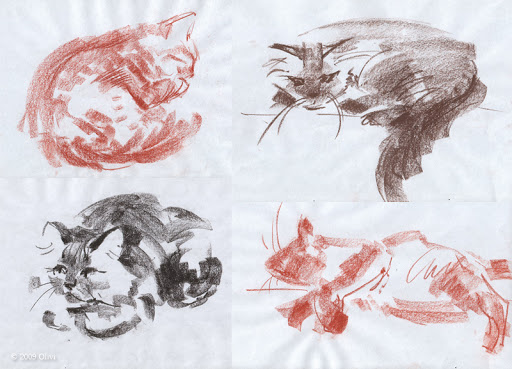 ЧетверговаСветлана Васильевнаhttps://vk.com/id35855246Viber, WhatsApp(узнать в личном сообщении)